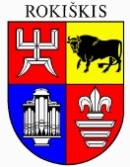 ROKIŠKIO RAJONO SAVIVALDYBĖS TARYBA SPRENDIMASDĖL 2020 METŲ PASKELBIMO BENDRUOMENINIŲ ORGANIZACIJŲ, VEIKIANČIŲ ROKIŠKIO RAJONO SAVIVALDYBĖS TERITORIJOJE, METAIS 2019 m. lapkričio 29 d. Nr. TS-Rokiškis	Vadovaudamasi Lietuvos Respublikos bendruomeninių organizacijų plėtros įstatymo 5 straipsnio 4 dalimi, Lietuvos Respublikos vietos savivaldos įstatymo 16 straipsnio 4 dalimi, Rokiškio rajono savivaldybės taryba  n u s p r e n d ž i a:	P a s k e l b t i 2020 metus bendruomeninių organizacijų, veikiančių Rokiškio rajono savivaldybės teritorijoje, metais.	Sprendimas per vieną mėnesį gali būti skundžiamas Regionų apygardos administraciniam teismui, skundą (prašymą) paduodant bet kuriuose šio teismo rūmuose, Lietuvos Respublikos administracinių bylų teisenos įstatymo nustatyta tvarka.Savivaldybės meras				       				Ramūnas GodeliauskasRamūnas GodeliauskasRokiškio rajono savivaldybės tarybaiAIŠKINAMASIS RAŠTAS PRIE ROKIŠKIO RAJONO SAVIVALDYBĖS TARYBOS SPRENDIMO „DĖL 2020 METŲ PASKELBIMO BENDRUOMENINIŲ ORGANIZACIJŲ, VEIKIANČIŲ ROKIŠKIO RAJONO SAVIVALDYBĖS TERITORIJOJE, METAIS“ 2019-11-29Rokiškis	Parengto sprendimo projekto tikslai ir uždaviniai: kurti palankią aplinką bendruomeninėms organizacijoms, užtikrinti tinkamas jų, kaip pilietinės visuomenės ir vietos savivaldos svarbios dalies, veiklos ir plėtros sąlygas. Taip pat skatinti socialinio verslo kūrimą.	Šiuo metu esantis teisinis reglamentavimas: Lietuvos Respublikos bendruomeninių organizacijų plėtros įstatymas, kuris nustato bendruomeninių organizacijų plėtros politikos formavimo ir įgyvendinimo principus, valstybės ir savivaldybių institucijų ir įstaigų bendradarbiavimo su bendruomeninėmis organizacijomis ir kitas bendruomeninių organizacijų veiklos sąlygas, skatinančias bendruomeninių organizacijų plėtrą.Aukščiau paminėtame įstatyme apibrėžta Bendruomeninės organizacijos sąvoka – tai asociacija, kurios steigėjai ir nariai yra gyvenamosios vietovės bendruomenės (jos dalies arba kelių gyvenamųjų vietovių) gyventojai (jų atstovai) ir kurios paskirtis – per iniciatyvas įgyvendinti viešuosius interesus, susijusius su gyvenimu kaimynystėje. O Gyvenamosios vietovės bendruomenė – savivaldybės gyvenamosios vietovės (jos dalies arba kelių gyvenamųjų vietovių) gyventojai, susieti bendrais gyvenimo kaimynystėje poreikiais ir interesais ir tenkindami šiuos poreikius ir interesus veikiantys įvairiomis tiesioginio dalyvavimo formomis (susirinkimas, viešas svarstymas, apklausa, veikla per savo atstovus, bendruomeninės organizacijos ir kt.).	Spendimo projekto esmė: atkreipti dėmesį į pagrindinius bendruomeninių organizacijų plėtros politikos nustatymo, formavimo, įgyvendinimo bei savivaldybės institucijų ir įstaigų bendradarbiavimo su bendruomeninėmis organizacijomis principus, kurie yra:	1) pariteto – savivaldybės institucijos ir įstaigos bei bendruomeninės organizacijos yra atstovaujamos po lygiai;	2) subsidiarumo – sprendimai, susiję su bendruomeninėmis organizacijomis ir jų veikla, turi būti priimami tuo lygmeniu, kuriuo jie yra veiksmingiausi; 	3) tarpžinybinio koordinavimo – spręsdamos su bendruomeninių organizacijų plėtros politika susijusius klausimus, savivaldybės institucijos ir įstaigos bendrauja ir bendradarbiauja tarpusavyje;	4) dalyvavimo – klausimai, susiję su bendruomeninėmis organizacijomis ar jų veikla, sprendžiami iš anksto juos derinant su bendruomeninėmis organizacijomis ir dalyvaujant bendruomeninių organizacijų atstovams;	5) informavimo – savivaldybės institucijos ir įstaigos bei bendruomeninės organizacijos informacija aktualiais klausimais, susijusia su bendruomeninėmis organizacijomis ar jų veikla, keičiasi tarpusavyje ir teikia ją visuomenei priimtina ir prieinama forma;	6) savanoriškumo – kiekvienas asmuo bendruomeninių organizacijų veikloje dalyvauja savo noru;	7) lygybės – bendruomeninės organizacijos pagal savo kompetenciją turi lygias galimybes dalyvauti priimant sprendimus ir įgyvendinant savivaldybės programas ar priemones.	Galimos pasekmės, priėmus siūlomą tarybos sprendimo projektą:	teigiamos – bus parodytas didesnis savivaldybės institucijų, įstaigų ir organizacijų dėmesys bendruomeninėms organizacijoms;	neigiamos – nėra.	Kokia sprendimo nauda Rokiškio rajono gyventojams – sudarytos patrauklesnės ir palankesnės sąlygos dalyvauti bendruomeninėje veikloje.	Finansavimo šaltiniai ir lėšų poreikis: sprendimui įgyvendinti bus naudojamos savivaldybės biudžeto lėšos. Numanoma suma – iki 3000 Eur. Tikslus lėšų poreikis kol kas nėra žinomas. Susitikimo su bendruomenių pirmininkais metu bus įvardinti jų lūkesčiai – mokymai ir seminarai, ekskursija į socialinį verslą jau vykdančias bendruomenes, bendruomenių šventės organizavimas.	Suderinamumas su Lietuvos Respublikos galiojančiais teisės norminiais aktais. Projektas neprieštarauja galiojantiems teisės aktams.	Antikorupcinis vertinimas. Teisės akte nenumatoma reguliuoti visuomeninių santykių, susijusių su LR korupcijos prevencijos įstatymo 8 str. 1 d. numatytais veiksniais, todėl teisės aktas nevertintinas antikorupciniu požiūriu. Savivaldybės meras			         	         			  Ramūnas Godeliauskas